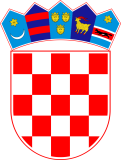   REPUBLIKA HRVATSKABjelovarsko-bilogorska županija              Općina Berek           Općinsko vijećeKlasa:  021-05/18-01/01                                                           Urbroj: 2123/02-01/18-10						Berek, 11.prosinca 2018.	Z A P I S N I K	o radu 13. sjednice Općinskog vijeća Općine Berek održane 11. prosinca 2018. g. (ponedjeljak) u Bereku, u vijećnici Općinskog vijeća, a započela je sa radom u 19,00 sati. 	Nazočni vijećnici: Zvonko Barilarić,  Anka Markač, Mirjana Mikulić, Marija Riđanović, Davor Novak,  Tomislav Šunjić, Đuro Vadljević, Josip Marković i Andrea Bilandžija. 	Nenazočni vijećnici: Senka Jambrišak i Milan Puž.	Na sjednici su nazočni: Mato Tonković općinski načelnik, Vlado Krpan zamjenik općinskog načelnika , Mirela Mavrin pročelnica Jedinstvenog upravnog odjela Općine Berek, Sanela Kos zapisničar te predstavnici medija.	Predsjednik Općinskog vijeća otvara sjednicu, pozdravlja prisutne, konstatira da je na sjednici nazočno 9 vijećnika, utvrđuje kvorum, te zahvaljuje na odazivu na sjednicu.	Predsjednik Općinskog vijeća čita predloženi dnevni red.D N E V N I    R E D:Usvajanje zapisnika s 12. sjednice općinskog vijeća,Odluka o prijenosu investitorskih prava između Općine Berek i Komunalija vodovod d.o.o.Razno.	Predsjednik vijeća Tomislav Šunjić daje dnevni red na usvajanje.	Bez rasprave jednoglasno sa 9 ( devet ) glasova „ZA“ (Zvonko Barilarić, , Anka Markač, Mirjana Mikulić, Josip Marković, Andrea Bilandžija, Marija Riđanović, Davor Novak, Tomislav Šunjić i Đuro Vadljević) usvojen je dnevni red.  	Prelazi se na sam rad sjednice po točkama dnevnog reda. 	AD.1. „Usvajanje zapisnika sa prethodne 12. sjednice Općinskog vijeća održane                     12.studenog 2018. g.“	Predsjednik otvara raspravu o usvajanju zapisnika. 	Bez rasprave jednoglasno sa 9 ( devet ) glasova „ZA“ (Zvonko Barilarić, Andrea Bilandžija, Anka Markač, Mirjana Mikulić, Josip Marković, Marija Riđanović, Davor Novak, Tomislav Šunjić i Đuro Vadljević) usvojen je zapisnik s 12. sjednice održane 12. studenog 2018. godine. 	AD.2.  „Odluka o prijenosu investitorskih prava između Općine Berek i Komunalija vodovod d.o.o.“Načelnik Mato Tonković ukratko upoznaje vijećnike sa Odlukom te navodi da je Odluka potreba vezano za uvrštavanje kanalizacije u plan rada  pri Hrvatskom vodama, koje će kandirati Komunalije vodovod d.o.o iz Čazme. Da bi se prijavili na natječaj potrebana nam je ovu Odluka.	Bez rasprave jednoglasno sa 9 ( devet ) glasova „ZA“  (Zvonko Barilarić, Andrea Bilandžija, Anka Markač, Mirjana Mikulić, Josip Marković, Marija Riđanović, Davor Novak, Tomislav Šunjić i Đuro Vadljević) usvaja seOdluka o prijenosu investitorskih prava između Općine Berek i Komunalija vodovod d.o.o.“(Odluka se nalazi u privitku zapisnika i čini njegov sastavni dio)AD.3. „Razno“ 	Predsjednik Općinskog vijeća Tomislav Šunjić zahvaljuje se svima na odazivu.  	Sjednica zaključena u 19:30 sati. 	ZAPISNIČAR: 					    PREDSJEDNIK VIJEĆA:	Sanela Kos					            Tomislav Šunjić, dipl.ing.građ.